West End Morecambe Big Local (WEM)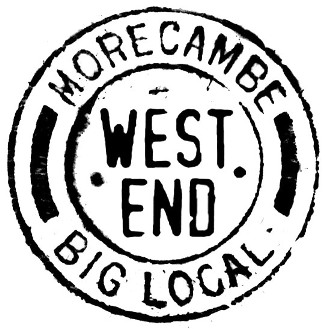 Young People’s Mental Health Support WorkerNovember 2023Do you want to support young people with their mental health issues? Are you calm, non-judgemental and able to work effectively with young people experiencing distress? Do you want to create opportunities for individuals to learn, make good choices, find their own solutions, build resilience, and manage their own wellbeing? Are you committed to working with dedicated organisations that have young people’s wellbeing as one of their core priorities? Can you demonstrate independent working, good communication skills and a commitment to safeguarding? Can you manage your own time and workload for the benefit of young people? Are you willing to work a flexible work pattern that includes days and evenings depending on the opening hours of a particular organisation? If the answer to all of these is yes, we want to hear from you.Job title: Young People’s Mental Health Support Worker Two-year, part-time, fixed-term contract. Open to negotiation on up to 21 hours per week, and scales up to £15,706 (21 hours).Will report to Lancaster District Community & Voluntary Solutions (LDCVS) and project panel. Based at LDCVS, but mainly working externally with groups in the West End of Morecambe.The Successful candidate will Understand young people’s mental health issues and the impact of these.Understand safeguarding when working with vulnerable young people.Have experience of working individually with young people.Have experience of facilitating and developing groups and a good understanding of group dynamics.Have the imagination and skills to operationalise and deliver workshops and other activities, relevant to building resilience in mental health.The willingness to work with a range of partner organisations to ascertain their specific needs and opportunities.Ensure the delivery of high-quality services at all times.Offer a listening service to those referred to you. Manage your own workload, prioritising tasks and working on own initiative. Ability to design and facilitate workshops or other initiatives that can be delivered across a number of different organisations.Note: Being able to drive and having access to your own vehicle is useful but not essential for this role.The job will involve: Supporting young people, with a likely focus on older primary to 17 years age.Liaising with a set number of organisations across the West End of Morecambe. This includes WEM but also schools, Bay Medical Group, community organisations and partners.Mapping and assessing the needs of young people in the West End, as informed by the above organisations. Creating a series of appropriate interventions to be delivered in group settings across these organisations.Creating and delivering an individualised listening service for young people as needed by, and relevant to, specific organisations.We offer: Leave entitlement and paid sick leave entitlement on a pro rata basis.Equal Opportunities We welcome applications from all suitably qualified candidates, irrespective of gender, disability, marital or parental status, racial, ethnic, or social origin, colour, religion, belief, or sexual orientation. In addition, during the stages of recruitment, specific measures can be taken to ensure equal opportunities for candidates with disabilities or special needs.Recruitment timetableApplication closing date: 5.00pm on Thursday 21st December. Shortlisting and interviews would take place in January 2024, and the aim would be to start work in February. How to applyPlease send a letter of application accompanied by your CV. The letter should reference your suitability for the role so please refer to the above spec when writing this. Please also indicate, the preference on hours up to 21 hours, and scale up to £15,706 (21 hours), and any period of notice you would have to give to any current employer. Your CV should include details of two appropriate referees.If shortlisted, interviews will include a short presentation based upon your ideas for operationalising this role. More guidance will be given on this when invited to interview.Submission should be received by 5pm on Thursday 21st December and either sent electronically to admin@westendmorecambe.co.uk or as a hard copy to: WEM, c/o LDCVS, The Cornerstone, Sulyard St, Lancaster, LA1 1PX. www.westendmorecambe.co.uk